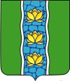 АДМИНИСТРАЦИЯ КУВШИНОВСКОГО РАЙОНАПОСТАНОВЛЕНИЕО начале отопительного сезона2019-2020 г.г.В соответствии с Федеральным законом от 27.07.2010 № 190- ФЗ                      «О теплоснабжении», постановлением Правительства Российской Федерации от 06.05.2011 № 354 «О предоставлении коммунальных услуг собственникам и пользователям помещений в в многоквартирных домах и жилых домах», постановлением Государственного комитета Российской Федерации по строительству и жилищно-коммунальному комплексу от 27.09.2003 № 170                 «Об утверждении Правил и норм технической эксплуатации жилого фонда», с целью обеспечения теплового режима в учреждениях, организациях, предприятий в жилом фонде «Кувшиновский район»,ПОСТАНОВЛЯЮ:1. Начать пробный пуск системы теплоснабжения с 18.09.2019.     2. Директору ООО «Долан» Долгову А.Н. предоставить дату начала и продолжительность пробных топок, начать заполнение тепловой системы теплоносителем с 18.09.2019. 3. Начать отопительный сезон 2019-2020 года с 23.09.2019.Директору ООО «Долан» Долгову А.Н. обеспечить:- работу газовых котельных;- соблюдение теплового режима;- бесперебойную подачу тепловой энергии.     4. Руководителям управляющих компаний ООО «Универсал» Данченко О.Н.; МУП «Кувшиновский жилфонд» Самсонов М.С.; ООО УК « Дом Управ» Ерегину С.Ю. обеспечить соблюдение теплового режима в многоквартирных дома.5.Руководителям социальных объектов МУП «Кувшиновский РОО»                 Жуковой Н.В.; МАУ «МККДЦ» Смирновой М.А.; ГБПОУ «Кувшиновский колледж» Зимовой О.И. обеспечить соблюдение теплового режима и бесперебойную подачу тепловой энергии.6. Установить следующую очерёдность  подачи тепловой энергии потребителям:- детские дошкольные учреждения;- школы;- медицинские учреждения;- жилые дома;- прочие учреждения, организации, предприятия.7. Контроль за исполнением данного постановления возложить на             Никифорову А.С. первого заместителя главы администрации Кувшиновского района.8. Настоящее постановление вступает в силу с момента его подписания.Глава администрации Кувшиновского района                                        М.С. Аваев16.09.2019 г.№382г. Кувшиново